Colorado State Chapter Boards and Committees 2019-2020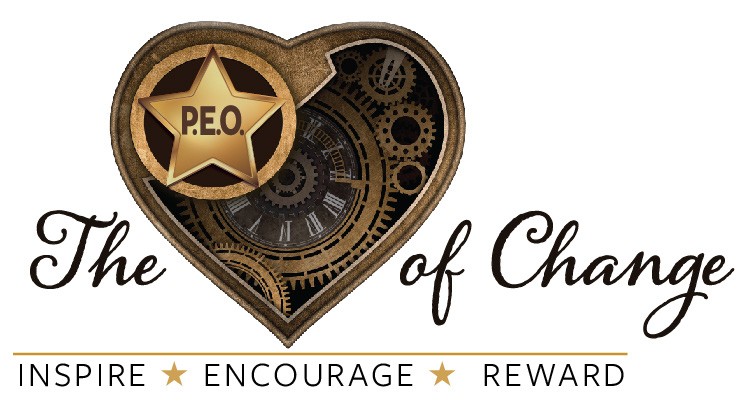 COLORADO STATE CHAPTER EXECUTIVE BOARD     COLORADO P.E.O. CHAPTER HOUSEFINANCECSC President, Vice President, and Treasurer serve as ex-officio members; CSC President serves as advisorHISTORY COMMITTEECSC Secretary serves as advisorSTATE UNAFFILIATE CHAIR FOR MEMBERSHIPCSC Vice President serves as advisorPatsy Pfaff, ET (2017-2020)	patsyruthpfaff@gmail.com	303-868-2463MEMBERSHIP COMMITTEECSC Vice President serves as advisorCOLORADO STATE SCHOLARSHIP FUND (CSSF)CSC Treasurer serves as advisorCOTTEY COLLEGE AND COLORADO COTTEY COLLEGE SCHOLARSHIP FUND (CCSF)CSC Treasurer serves as advisorP.E.O. EDUCATIONAL LOAN FUND (ELF)CSC Secretary serves as advisorP.E.O. INTERNATIONAL PEACE SCHOLARSHIP (IPS)CSC Secretary serves as advisorP.E.O. PROGRAM FOR CONTINUING EDUCATION (PCE)CSC Secretary serves as advisorP.E.O. SCHOLAR AWARDS (PSA)CSC Secretary serves as advisorP.E.O. STAR SCHOLARSHIPCSC Secretary serves as advisorCOLORADO P.E.O. CHARITABLE CORPORATION (CPCC) BOARD OF DIRECTORS (BoD)The CPCC BoD consists of 4 directors, the Chair of the Marguerite Fund (MF) Trustees,the Chair of the Chapter House (CH) Trustees, and ex-officio members - CSC President (voting) and CSC Vice President (non-voting).CHAPTER HOUSE (CH) TRUSTEESCSC President serves as ex-officio member and advisorMARGUERITE FUND (MF) TRUSTEESCSC President serves as ex-officio member and advisorCOLORADO STATE CHAPTEREXECUTIVE BOARD NOMINATING COMMITTEE (2020)COLORADO P.E.O. CHARITABLE CORPORATION NOMINATING COMMITTEE (2020)COLORADO STATE CHAPTER CONVENTION 2020 - OFFICERSCOLORADO STATE CHAPTER CONVENTION 2020 – HOSTESS CHAPTERSPRESIDENTJanelle Rodriguez, ENedustars7@gmail.com720-207-8008VICE PRESIDENTShari Fox, ATsistersoflove5@gmail.comc: 719-251-4889h: 719-263-4651ORGANIZERKendy Cusick-Risonepeopansy@gmail.comc: 303-947-5123h: 303-670-2687TREASURERPaisley Huntoon, IFpaisley.huntoon@LFG.com303-667-6491322 W. Jamison Pl., #50, Littleton CO 80120SECRETARYCori Tanner, FTpeocori@yahoo.com949-212-3350REFERENCE INFOAssistant TreasurerJoanne Johnston, GGjosie@frii.com970-484-1236Jenny Cooper, GI – Admin Assistant	colopeo@msn.com719-473-7670AMENDMENTS AND RECOMMENDATIONSCSC President serves as ex-officio member and advisorLouisa Young, H (2017-2020)	louisa.young@colorado.edu303-444-6428Sandy Renner, JH, PSPCSC (2018-2021)	peogal@comcast.net303-827-3490303-775-6128Sue Haeberle, JF (2019-2022)	susan.haeberle@comcast.net303-721-6944Kathryn Pirie, JH (2017-2020)kwirekat@gmail.com303-250-2592Diane Ritzdorf, FF, PSPCSC (2018-2021)dritzdorf@comcast.net303-850-9226Joanne Graham, HU (2019-2022)ljgraham46@msn.com970-242-1969Clarissa Trapp, HD (2018-2020)clarissa.trapp@gmail.com515-360-9586Kris Walker, D (2019-2021)pastorkriswalker@gmail.com719-299-1086DISTRICT 1 – DENVERLinda Dunn, AH (2019-2022)lmdunn1003@yahoo.comh: 303-693-8973c: 720-284-8474DISTRICT 2 – SOUTH/SOUTHEASTCarol Patrick, J (2019-2022)patcarpat@aol.com719-859-1141DISTRICT 3 – DENVER AREA NORTH/WESTMichelle Schwartzkopf, HX (2018-2020)mlslm27@aol.com303-888-7722DISTRICT 4 – NORTH/NORTHEASTAmy Ely, T (2018-2021)ajely1230@gmail.com970-842-5957DISTRICT 5 – WESTERN SLOPEKim Eastman, GY (2017-2020)kjoykimmie@yahoo.com970-596-9457DISTRICT 6 – METRO AREARita Hood, GP (2018-2021)ritahood916@gmail.com303-759-0128303-910-2054PAST PRESIDENT – MEMBER AT LARGEDottie Ruth, AQ, PSPCSC (2017-2020)daruth46@msn.comh: 970-245-3618c: 970-250-3618Gail Albers, HZ, PSPCSC (2017-2020)gmapah25@gmail.com970-481-2372Kathy Cisar, IM (2019-2021)k_cisar@yahoo.com970-593-0961Kathy Bartee, EJ (2019-2022)k.bartee@att.net303-795-2205Beth Smart, HO (2017-2020)bsmartmom@comcast.net720-363-8109Rhonda Funston, IA (2018-2021)peo2018funston@gmail.com719-207-0653Nancy Eakins, DN (2019-2022)eakins.nancy@gmail.com303-688-5769Julie VanDeventer, EV (2018-2020)julievand@beyondbb.com970-560-4844Helen Parks, HP (2019-2021)helenmhp@comcast.net970-613-8512Renee Fleecs, IV (2018-2020)rfleecs@hotmail.com970-381-3330K T Taylor, FO (2019-2021)taylorjnk@comcast.net720-887-5939Lynne Lewis, BD (2018-2020)horses@rimrockoutfitters.com970-533-7588Marilyn Thompson, FW (2019-2021)mmtcrb@q.com719-947-3658Sarah Manka, EM (2018-2020)sarah.manka@gmail.com719-635-6559Melissa Davis, GM (2019-2021)auntem_988@msn.com719-469-5375Jean Wilkie, HG (2018-2020)mjwilkie10@gmail.com303-517-9146Sarah Kilbourn, JL (2019-2021)kilbourn5150@gmail.com970-515-2818Patty Fry, IB (2017-2020)pfry757@yahoo.com970-468-6398Cheryl Burnside, ES (2019-2021)cherylburnside@aol.com303-807-7565Susan Strain Miller, W (2018-2022)ssm4703@gmail.com719-384-4703L J Van Belkum, JA, PSPCSC (2019-2023)lj.vanbelkum@comcast.net719-649-0317Martha Kuhn, AX, PSPCSC (2019-2022)jmbkuhn1@centurytel.net719-340-0221Jill Hyde, JI (2017-2020)jillhyde@hotmail.com303-520-1210Janet Kingsbury, BV, PSPCSC (2018-2021)cekingfish@yahoo.com970-520-5692Barb Hunter, ID (2019-2022)barb.hunter50@yahoo.comc: 303-884-2735h: 303-665-3330PAST PRESIDENTPat Huff, JG, PSPCSCsewingpat9168@gmail.com970-249-0789OFFICIAL VISIT DISTRICT 1Kay Laws, AEtklaws@gojade.org719-589-9215OFFICIAL VISIT DISTRICT 2Mary Jane Noakes, BBzbac@aol.com303-688-6474OFFICIAL VISIT DISTRICT 3Kathleen Warnick, GWkathleenwarnick@yahoo.com303-467-9056OFFICIAL VISIT DISTRICT 4Eileen Field, FJfieldstr@msn.com970-249-1320PAST PRESIDENTLorraine Green, JD, PSPCSCtoucanlorraine@gmail.com303-666-7807MEMBER AT LARGEKris Arney, NArney.kris@gmail.com970-549-1459MEMBER AT LARGEShirlene Cramer, FScramer.shirlene@gmail.com970-522-4236CO-CHAIRKathy Morgan, Grogerkathymorgan@gmail.comh: 970-493-2100c: 970-217-2323CO-CHAIRSandra Lundt, Gslundt31@gmail.com970-420-1861SECRETARYSandra Haddorff, Gsandrahaddorff@comcast.net970-224-4552TREASURERBecky Hellbaum, GrebeccaH15@prodigy.net806-789-6336HDMealsGPrintingIKAuditorium/PlatformGGBadges/FoldersCORegistration/Check InGRemoval (2019)EBYearbooksFMClothingGSRetailEXHospitality/InfoALDecorations